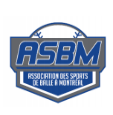 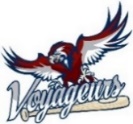 CONTRAT DE JOUEURSCONTRAT DE JOUEURSCONTRAT DE JOUEURSCONTRAT DE JOUEURSCONTRAT DE JOUEURSCONTRAT DE JOUEURSCONTRAT DE JOUEURSCONTRAT DE JOUEURSCONTRAT DE JOUEURSCONTRAT DE JOUEURSCONTRAT DE JOUEURSCONTRAT DE JOUEURSCONTRAT DE JOUEURSDate:Date:Saison (année):Saison (année):Catégorie:Gérant:Gérant:Nom d’équipe:#	Prénom	Prénom	Nom	NomAdresse complèteAdresse complèteAdresse complèteAdresse complèteAdresse complèteVilleCode PostalTéléphone#	Prénom	Prénom	Nom	NomNuméro Numéro 	Rue	Rue	RueVilleCode PostalTéléphone1234567891011121314151617181920FORMULAIRE PHOTOSFORMULAIRE PHOTOSFORMULAIRE PHOTOSFORMULAIRE PHOTOSFORMULAIRE PHOTOSFORMULAIRE PHOTOSFORMULAIRE PHOTOS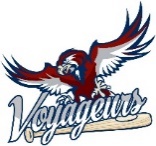 Date: Saison (année):Catégorie: Gérant: Nom d’équipe: 1       1       1       2       2       2       3       3       4       4       5       5       5       6       6       6       7       7       8       8       9       9       9       10       10       10       11       11       12       12       13       13       13       14       14       14       15       15       16       16       17       17       17       18       18       18       19       19       20       20       